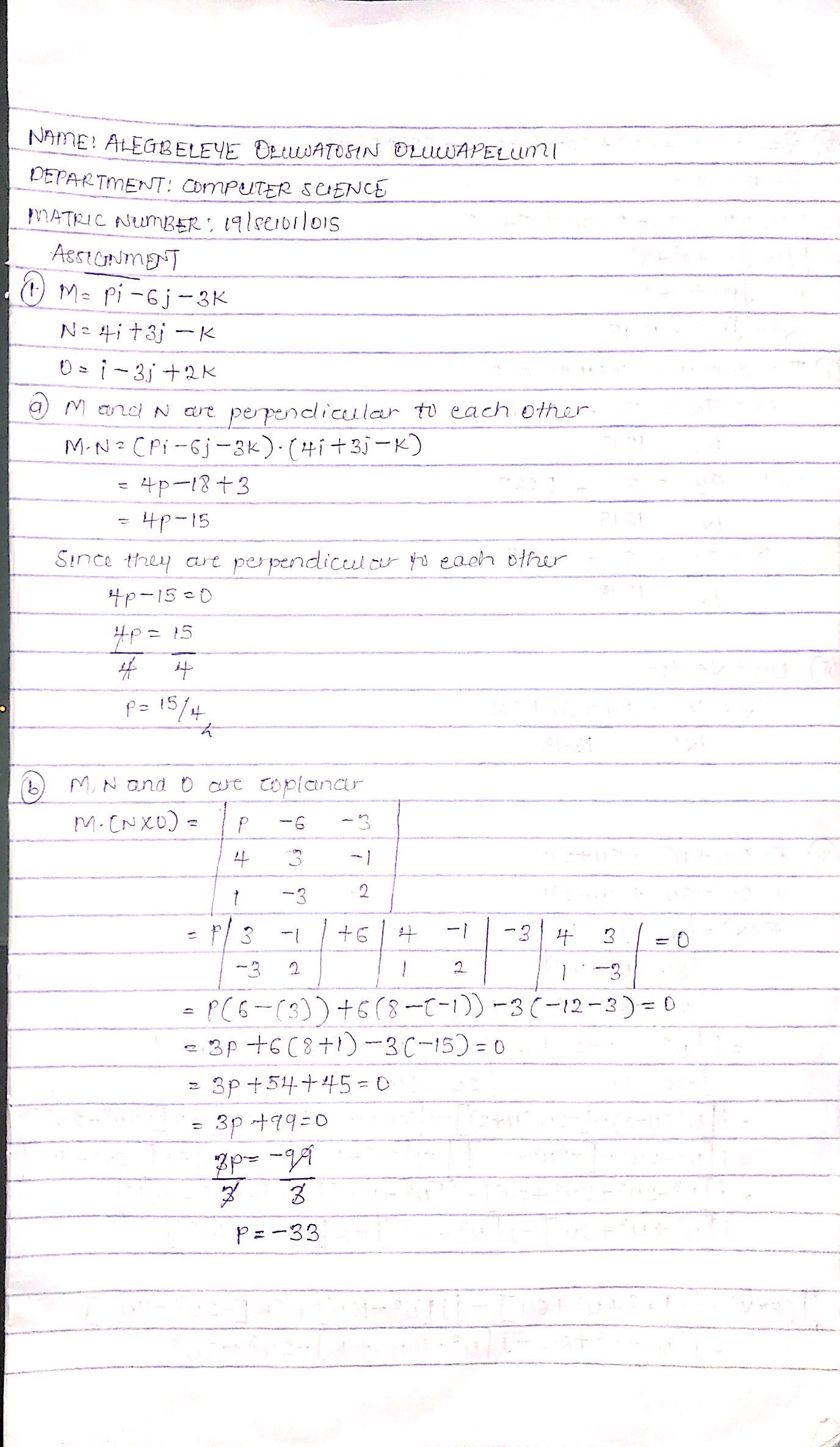 (つマ= 0を第十5に)十いトj十い0十「第+叮、にi十3jナをに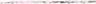 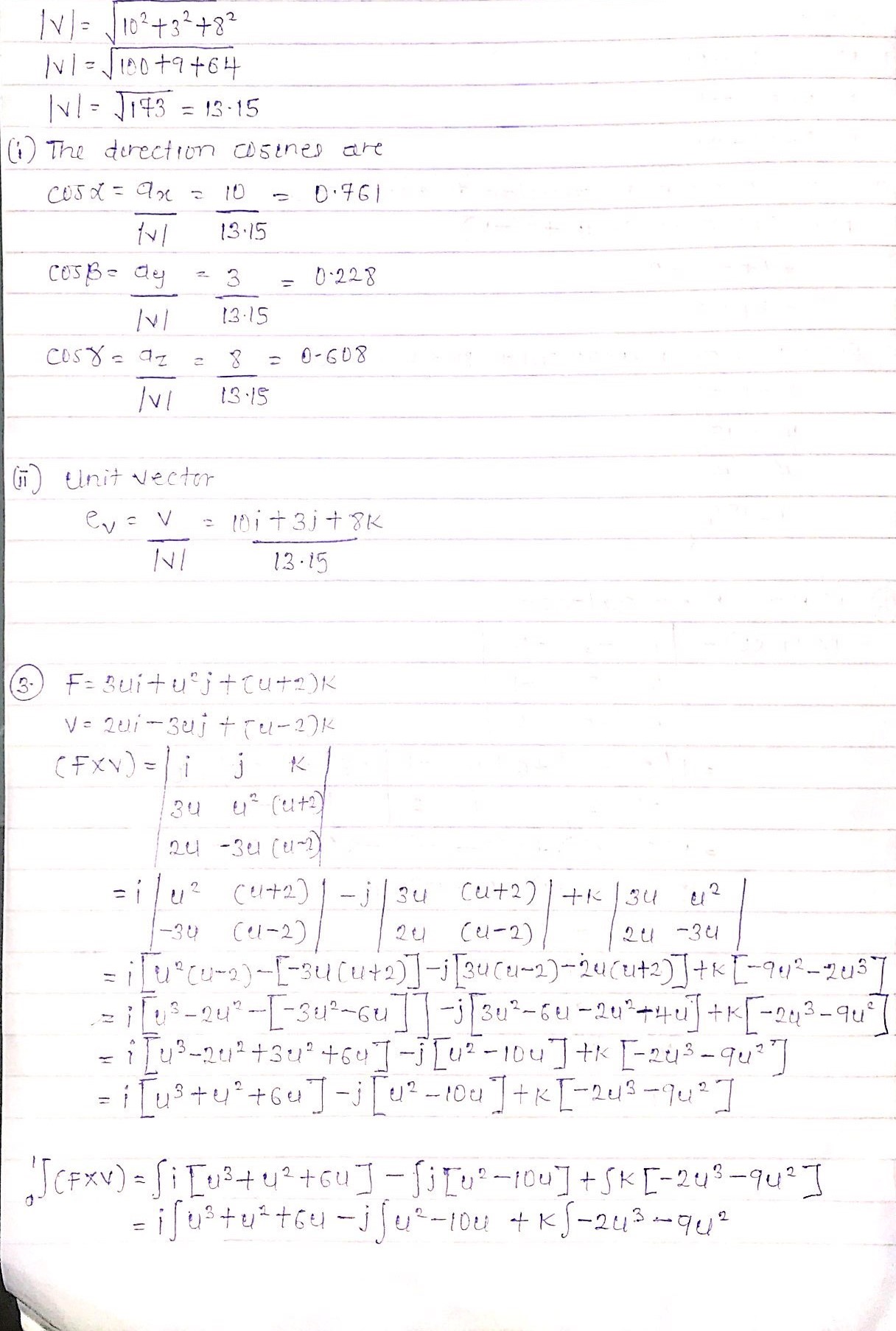 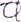 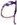 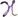 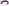 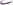 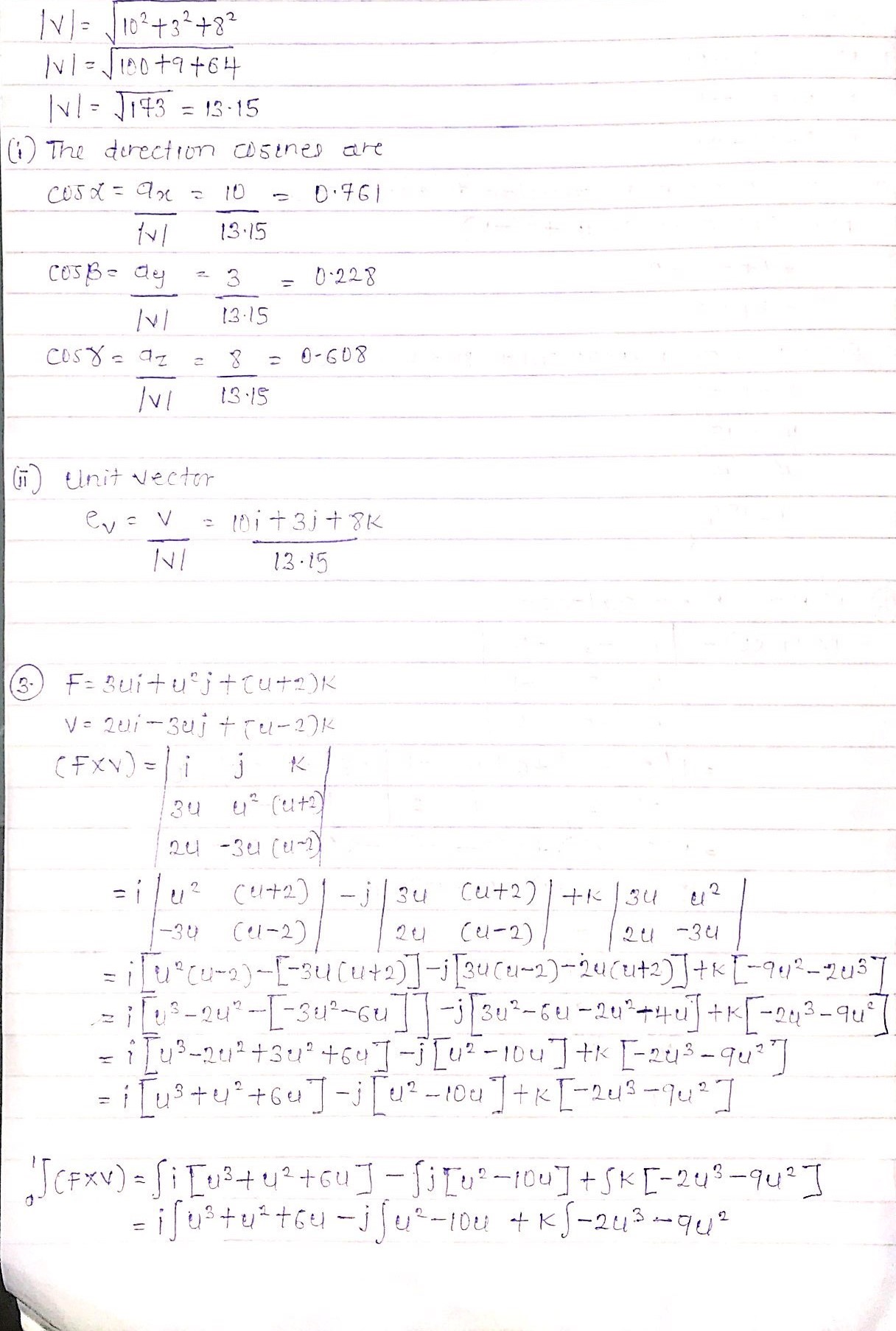 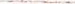 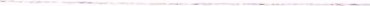 「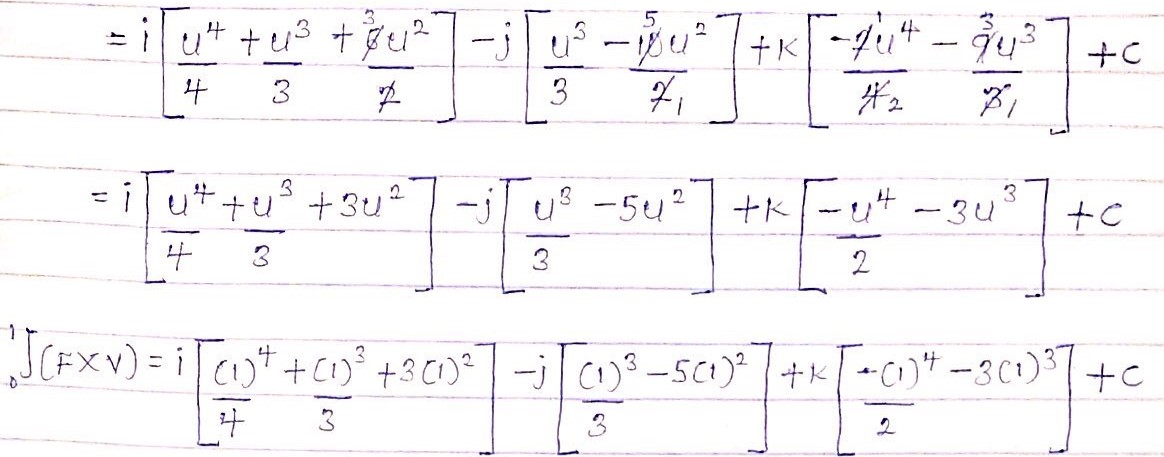 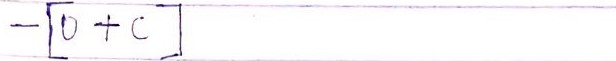 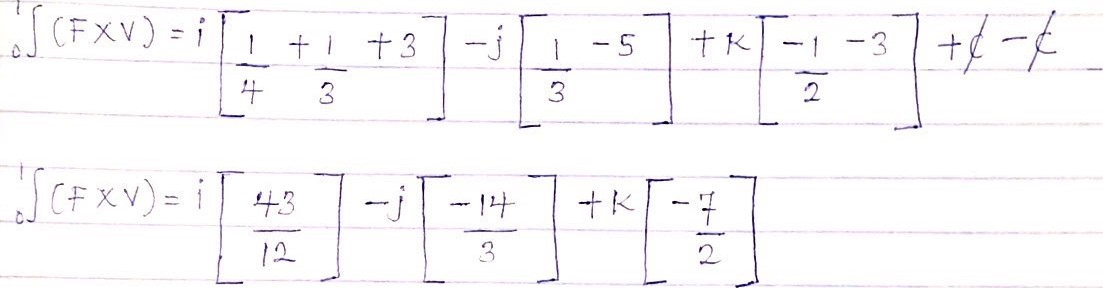 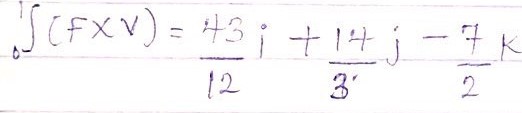 